求人票　※ パート、アルバイトも可能です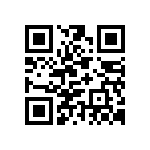 